A° 2022	N° 73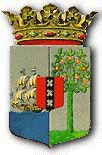 PUBLICATIEBLADMINISTERIËLE REGELING MET ALGEMENE WERKING van de 23ste juni 2022 tot wijziging van de Aanwijzingsbeschikking Gestichten 1999 in verband met het vervallen van de Tijdelijke aanwijzing van Huis van Bewaring voor politie arrestanten  en het openen van het politiebureau te Barber.____________De Minister van Justitie,	Overwegende:dat de Landsverordening beginselen gevangeniswezen de mogelijkheid biedt aan de Minister van Justitie om huizen van bewaring aan te wijzen;dat de COVID-19 (Coronavirus) crisis  niet langer  een ernstige bedreiging  vormt voor de openbare orde en veiligheid en voor de populatie van de Strafgevangenis en het Huis van Bewaring Koraal Specht te Curaçao en hen die aldaar werkzaamheden verrichten;dat de Regering voornemens is hierdoor de “Tijdelijke regeling maatregelen uitzonderingstoestand COVID-19 pandemie”  niet langer te verlengen;dat derhalve diverse uit voorzorg tegen het besmettingsgevaar voor COVID-19 genomen preventieve en procedurele crisismaatregelen binnen de Strafgevangenis en het Huis van Bewaring Koraal Specht te Curaçao komen te vervallen; dat het Europees Comité inzake voorkoming van folteringen en onmenselijke of vernederende behandelingen of bestraffingen (CPT) een werkbezoek in de Strafgevangenis en het Huis van Bewaring Koraal Specht te Curaçao heeft gebracht in mei 2022 en vervolgens haar preliminaire bevindingen kenbaar heeft gemaakt, waaronder dat de politiecellen in het Huis van Bewaring voor politie arrestanten te Koraal Specht totaal ongeschikt zijn, in het bijzonder de twee isolatiecellen en dat de omstandigheden van de vreemdelingendetentie voor mannen net zo slecht zijn als in de politiecellen; dat vanwege voornoemde het Europees Comité inzake voorkoming van folteringen en onmenselijke of vernederende behandelingen of bestraffingen artikel 8 lid 5 van het Europees Verdrag ter voorkoming van foltering en onmenselijke of vernederende behandeling of bestraffing heeft ingeroepen en aangegeven dat de politiecellen te Koraal Specht en de cellen voor de mannelijke vreemdelingendetentie definitief moeten worden gesloten binnen een termijn van één (1) maand;dat ter implementatie van voornoemde observatie, het nodig  is geweest om over te gaan tot het sluiten van het Huis van Bewaring voor politie arrestanten aangewezen bij de Tijdelijke aanwijzing van Huis van Bewaring voor politie arrestanten en alle politie arrestanten te overplaatsen naar de daartoe door de Minister van Justitie aangewezen cellen verbonden aan het politiebureau te Barber;dat in verband met voornoemde en in het belang van  het waarborgen van een apart beheer en regiem en een adequate bescherming van rechten van vreemdelingen in het kader van de uitvoering van de Landsverordening toelating en uitzetting en met inachtneming van de aanbevelingen van het Europees Comité inzake voorkoming van folteringen en onmenselijke of vernederende behandelingen of bestraffingen, het noodzakelijk is om  Huisblok I van de Strafgevangenis en het Huis van Bewaring Koraal Specht te Curaçao te handhaven als Huis van Bewaring voor Vreemdelingen, zoals vastgesteld bij de Tijdelijke aanwijzing Huis van Bewaring voor Vreemdelingen, totdat het Vreemdelingen Opvang en Detentiecentrum opgeleverd wordt door de aannemer en het in gebruik is genomen;Gelet op:artikelen 3, eerste en vierde lid en artikel 5, eerste lid, onderdeel b en het tweede lid, van de Landsverordening beginselen gevangeniswezen;Heeft besloten:Artikel IDe Aanwijzingsbeschikking Gestichten 1999 wordt gewijzigd als volgt:Artikel 2a komt te luiden:Artikel 2aAls huis van bewaring bedoeld in artikel 5, eerste lid, onderdeel b, van de Landsverordening beginselen gevangeniswezen, bestemd voor de opneming van politie arrestanten, worden de daartoe door de Minister van Justitie aangewezen cellen verbonden aan het politiebureau te Barber aangewezen.De Tijdelijke aanwijzing Huis van Bewaring voor politie arrestanten  vervalt en het betreffende gebouwencomplex dat voorheen dienst deed en aangewezen werd als Huis van Bewaring voor Vreemdelingen, ter uitvoering van de maatregel van vrijheidsontneming op grond van de Landsverordening toelating en uitzetting, wordt gesloten.Artikel 2c komt te luiden:Artikel 2c Als huis van bewaring bedoeld in artikel 5, eerste lid onderdeel b, van de Landsverordening beginselen gevangeniswezen, bestemd voor de opneming van vreemdelingen, wordt Huisblok I van de Strafgevangenis en het Huis van Bewaring Koraal Specht te Curaçao gehandhaafd als Huis van Bewaring voor Vreemdelingen, zoals vastgesteld bij de Tijdelijke aanwijzing Huis van Bewaring voor Vreemdelingen,  totdat het Vreemdelingen Opvang en Detentiecentrum (VODC) opgeleverd wordt door de aannemer en het in gebruik is genomen.De Tijdelijke aanwijzing Huis van Bewaring voor Vreemdelingen  vervalt  op het moment dat het Vreemdelingen Opvang en Detentiecentrum  in gebruik is genomen.Het Vreemdelingen Opvang en Detentiecentrum, verbonden aan de Strafgevangenis  en het Huis van Bewaring Koraal Specht wordt op het moment dat het Vreemdelingen Opvang en Detentiecentrum in gebruik is genomen, aangewezen als Huis van Bewaring voor Vreemdelingen in de zin van artikel 5, eerste lid, onderdeel b en het tweede lid, van de Landsverordening beginselen gevangeniswezen.4	Huisblok I, verbonden aan de Strafgevangenis en het Huis van Bewaring te Koraal Specht  wordt op het moment dat het Vreemdelingen Opvang en Detentiecentrum in gebruik is genomen, aangewezen als huis van bewaring in de zin van artikel 5, eerste lid, onderdeel b en het tweede lid, van de Landsverordening beginselen gevangeniswezen. 	Artikel IIDeze ministeriële regeling, met algemene werking, wordt geplaatst in het Publicatieblad.Deze ministeriële regeling, met algemene werking, treedt in werking met ingang van de dag na die van bekendmaking en werkt terug tot 28 mei 2022.								Gegeven te Willemstad, 23 juni 2022								Minister van Justitie,S.X.T. HATO								Uitgegeven de 21ste juli 2022                                                                                                       	Minister van Algemene Zaken,G.S. PISAS